WSCA Technology Chairperson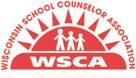 Position Role and ResponsibilitiesOUR MISSION:The mission of WSCA is to advance the profession of school counseling in preschool through post-secondary in order to maximize the academic performance, career planning, and personal/social growth of every student.GOVERNING (ENDS) POLICIES:School counselors are highly qualified practitioners.1. School counselors are experts in the implementation of the Wisconsin Comprehensive School Counseling Model and the American School Counselor Association National Model.a. School counselors are thorough in applying the Ethical Standards for School Counselors.i. School counselors are culturally competent.ii. School counselors are responsible with technology.  b. School counselors are skilled at using data and evidence-based practices to guide program decisions.2. School counselors are visionary leaders who impact the state and national agendas surrounding education and student success.Qualifications:The WSCA Professional Recognition & Scholarship Chair:A. must be a member of the Wisconsin School Counselor Association.B. must be a Professional, emeritus or retired member.Term of Office:The WSCA Professional Recognition & Scholarship Chair:A. shall be appointed/reappointed on a 3 year basis by the PresidentRole Description:The WSCA Technology Chairperson Role Responsibilities:WSCA Governing Board Responsibilities:1.	2. WSCA Technology ChairpersonTimeline of ResponsibilitiesJuneJulyAugustSeptemberOctoberNovemberDecemberJanuaryFebruaryMarchAprilMay/June